Betriebsanweisungfür Tätigkeiten mit Gefahrstoffengem. § 14 GefStoffV Betriebsanweisungfür Tätigkeiten mit Gefahrstoffengem. § 14 GefStoffV 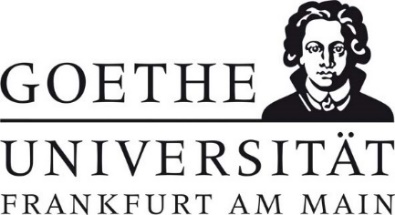 Geltungsbereich: Institut für 	Bereichsverantwortliche*r:                                                                                                                     Datum: Geltungsbereich: Institut für 	Bereichsverantwortliche*r:                                                                                                                     Datum: Geltungsbereich: Institut für 	Bereichsverantwortliche*r:                                                                                                                     Datum: Geltungsbereich: Institut für 	Bereichsverantwortliche*r:                                                                                                                     Datum: GefahrstoffbezeichnungGefahrstoffbezeichnungGefahrstoffbezeichnungGefahrstoffbezeichnungEssigsäureEssigsäureEssigsäureEssigsäureGefahr für Mensch und UmweltGefahr für Mensch und UmweltGefahr für Mensch und UmweltGefahr für Mensch und Umwelt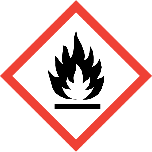 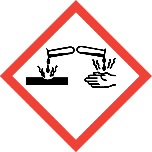 GEFAHR-  Flüssigkeit und Dampf entzündbar. (H226)-  Kann gegenüber Metallen korrosiv sein. (H290)-  Verursacht schwere Verätzungen der Haut und schwere Augenschäden. (H314)-  Einatmen, Verschlucken oder Hautkontakt kann zu Gesundheitsschäden führen. -  Einatmen der Dämpfe kann auch noch nach Stunden zu einem tödlichen Lungenödem führen. Längere Exposition gegen Säuredämpfe kann zur Erosion der Zähne führen. -  Dämpfe sind schwerer als Luft und bilden mit Luft explosionsfähige Atmosphäre. Bei Vorhandensein von Zündquellen ist mit erhöhter Explosionsgefahr zu rechnen. -  Erhöhte Entzündungsgefahr bei durchtränktem Material (z.B. Kleidung, Putzlappen). -  Reagiert mit starken Oxidationsmitteln unter heftiger Wärmeentwicklung. Bei unkontrollierter Reaktion besteht Explosionsgefahr. -  Reagiert unter heftiger Wärmeentwicklung z.B. mit starken Laugen, starken Säuren, Alkoholen, Aminen und Essigsäureanhydrid. -  Polymerisiert unter heftiger Wärmeentwicklung bei Kontakt z.B. mit Acetaldehyd. -  Kann als wässrige Lösung mit Metallen heftig reagieren. Bildet mit diesen gefährliche Gase/Dämpfe wie Wasserstoff. -  Wassergefährdungsklasse (WGK): 1 (schwach wassergefährdend)-  Flüssigkeit und Dampf entzündbar. (H226)-  Kann gegenüber Metallen korrosiv sein. (H290)-  Verursacht schwere Verätzungen der Haut und schwere Augenschäden. (H314)-  Einatmen, Verschlucken oder Hautkontakt kann zu Gesundheitsschäden führen. -  Einatmen der Dämpfe kann auch noch nach Stunden zu einem tödlichen Lungenödem führen. Längere Exposition gegen Säuredämpfe kann zur Erosion der Zähne führen. -  Dämpfe sind schwerer als Luft und bilden mit Luft explosionsfähige Atmosphäre. Bei Vorhandensein von Zündquellen ist mit erhöhter Explosionsgefahr zu rechnen. -  Erhöhte Entzündungsgefahr bei durchtränktem Material (z.B. Kleidung, Putzlappen). -  Reagiert mit starken Oxidationsmitteln unter heftiger Wärmeentwicklung. Bei unkontrollierter Reaktion besteht Explosionsgefahr. -  Reagiert unter heftiger Wärmeentwicklung z.B. mit starken Laugen, starken Säuren, Alkoholen, Aminen und Essigsäureanhydrid. -  Polymerisiert unter heftiger Wärmeentwicklung bei Kontakt z.B. mit Acetaldehyd. -  Kann als wässrige Lösung mit Metallen heftig reagieren. Bildet mit diesen gefährliche Gase/Dämpfe wie Wasserstoff. -  Wassergefährdungsklasse (WGK): 1 (schwach wassergefährdend)-  Flüssigkeit und Dampf entzündbar. (H226)-  Kann gegenüber Metallen korrosiv sein. (H290)-  Verursacht schwere Verätzungen der Haut und schwere Augenschäden. (H314)-  Einatmen, Verschlucken oder Hautkontakt kann zu Gesundheitsschäden führen. -  Einatmen der Dämpfe kann auch noch nach Stunden zu einem tödlichen Lungenödem führen. Längere Exposition gegen Säuredämpfe kann zur Erosion der Zähne führen. -  Dämpfe sind schwerer als Luft und bilden mit Luft explosionsfähige Atmosphäre. Bei Vorhandensein von Zündquellen ist mit erhöhter Explosionsgefahr zu rechnen. -  Erhöhte Entzündungsgefahr bei durchtränktem Material (z.B. Kleidung, Putzlappen). -  Reagiert mit starken Oxidationsmitteln unter heftiger Wärmeentwicklung. Bei unkontrollierter Reaktion besteht Explosionsgefahr. -  Reagiert unter heftiger Wärmeentwicklung z.B. mit starken Laugen, starken Säuren, Alkoholen, Aminen und Essigsäureanhydrid. -  Polymerisiert unter heftiger Wärmeentwicklung bei Kontakt z.B. mit Acetaldehyd. -  Kann als wässrige Lösung mit Metallen heftig reagieren. Bildet mit diesen gefährliche Gase/Dämpfe wie Wasserstoff. -  Wassergefährdungsklasse (WGK): 1 (schwach wassergefährdend)Schutzmaßnahmen und VerhaltensregelnSchutzmaßnahmen und VerhaltensregelnSchutzmaßnahmen und VerhaltensregelnSchutzmaßnahmen und Verhaltensregeln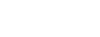 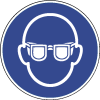 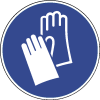 -  Von Hitze, heißen Oberflächen, Funken, offenen Flammen und anderen Zündquellen fernhalten. Nicht rauchen.-  Dampf/Aerosol/Nebel nicht einatmen.-  Im Abzug arbeiten, Frontschieber geschlossen halten. Gefäße nicht offen stehen lassen.-  Beim Auflösen oder Verdünnen immer zuerst das Wasser dann die Säure zugeben! Temperatur kontrollieren!-  Im Labor am Arbeitsplatz Tagesbedarf nur in maximal 1-Liter-Behältern bereitstellen. -  Lagerung im Labor nur im Gefahrstoffschrank, gegen Flammen und Hitzeeinwirkung geschützt.-  Erden aller Teile, die sich gefährlich aufladen können. -  Augenschutz tragen: Korbbrille. -  Handschutz tragen: Handschuhe aus: Butylkautschuk (Butyl; 0,5 mm), Polyvinylchlorid (PVC; 0,5 mm).-  Schutzkleidung tragen: Laborkittel.-  Von Hitze, heißen Oberflächen, Funken, offenen Flammen und anderen Zündquellen fernhalten. Nicht rauchen.-  Dampf/Aerosol/Nebel nicht einatmen.-  Im Abzug arbeiten, Frontschieber geschlossen halten. Gefäße nicht offen stehen lassen.-  Beim Auflösen oder Verdünnen immer zuerst das Wasser dann die Säure zugeben! Temperatur kontrollieren!-  Im Labor am Arbeitsplatz Tagesbedarf nur in maximal 1-Liter-Behältern bereitstellen. -  Lagerung im Labor nur im Gefahrstoffschrank, gegen Flammen und Hitzeeinwirkung geschützt.-  Erden aller Teile, die sich gefährlich aufladen können. -  Augenschutz tragen: Korbbrille. -  Handschutz tragen: Handschuhe aus: Butylkautschuk (Butyl; 0,5 mm), Polyvinylchlorid (PVC; 0,5 mm).-  Schutzkleidung tragen: Laborkittel.-  Von Hitze, heißen Oberflächen, Funken, offenen Flammen und anderen Zündquellen fernhalten. Nicht rauchen.-  Dampf/Aerosol/Nebel nicht einatmen.-  Im Abzug arbeiten, Frontschieber geschlossen halten. Gefäße nicht offen stehen lassen.-  Beim Auflösen oder Verdünnen immer zuerst das Wasser dann die Säure zugeben! Temperatur kontrollieren!-  Im Labor am Arbeitsplatz Tagesbedarf nur in maximal 1-Liter-Behältern bereitstellen. -  Lagerung im Labor nur im Gefahrstoffschrank, gegen Flammen und Hitzeeinwirkung geschützt.-  Erden aller Teile, die sich gefährlich aufladen können. -  Augenschutz tragen: Korbbrille. -  Handschutz tragen: Handschuhe aus: Butylkautschuk (Butyl; 0,5 mm), Polyvinylchlorid (PVC; 0,5 mm).-  Schutzkleidung tragen: Laborkittel.Verhalten im GefahrfallVerhalten im GefahrfallVerhalten im GefahrfallVerhalten im Gefahrfall-  Gefahrenbereich räumen und absperren, Vorgesetzte*n informieren.-  Ausgelaufenes/verschüttetes Produkt: Schutzbrille, Handschuhe sowie bei größeren Mengen Atemschutz tragen. Geeigneter Atemschutz: Kombinationsfilter E-P (gelb/weiß), Kombinationsfilter B-P (grau/weiß). Mit saugfähigem, unbrennbarem Material (z.B. Kieselgur, Sand) aufnehmen und entsorgen. -  Im Brandfall: Produkt ist brennbar. Geeignete Löschmittel: Kohlendioxid, alkoholbeständiger Schaum, Löschpulver, auch Wassernebel. Nicht zu verwenden: Wasser im Vollstrahl! Bei Brand entstehen gefährliche Dämpfe (z.B. Kohlenmonoxid). Berstgefahr bei Erwärmung. -  Das Eindringen in Boden und Gewässer und Kanalisation muss verhindert werden.-  Gefahrenbereich räumen und absperren, Vorgesetzte*n informieren.-  Ausgelaufenes/verschüttetes Produkt: Schutzbrille, Handschuhe sowie bei größeren Mengen Atemschutz tragen. Geeigneter Atemschutz: Kombinationsfilter E-P (gelb/weiß), Kombinationsfilter B-P (grau/weiß). Mit saugfähigem, unbrennbarem Material (z.B. Kieselgur, Sand) aufnehmen und entsorgen. -  Im Brandfall: Produkt ist brennbar. Geeignete Löschmittel: Kohlendioxid, alkoholbeständiger Schaum, Löschpulver, auch Wassernebel. Nicht zu verwenden: Wasser im Vollstrahl! Bei Brand entstehen gefährliche Dämpfe (z.B. Kohlenmonoxid). Berstgefahr bei Erwärmung. -  Das Eindringen in Boden und Gewässer und Kanalisation muss verhindert werden.-  Gefahrenbereich räumen und absperren, Vorgesetzte*n informieren.-  Ausgelaufenes/verschüttetes Produkt: Schutzbrille, Handschuhe sowie bei größeren Mengen Atemschutz tragen. Geeigneter Atemschutz: Kombinationsfilter E-P (gelb/weiß), Kombinationsfilter B-P (grau/weiß). Mit saugfähigem, unbrennbarem Material (z.B. Kieselgur, Sand) aufnehmen und entsorgen. -  Im Brandfall: Produkt ist brennbar. Geeignete Löschmittel: Kohlendioxid, alkoholbeständiger Schaum, Löschpulver, auch Wassernebel. Nicht zu verwenden: Wasser im Vollstrahl! Bei Brand entstehen gefährliche Dämpfe (z.B. Kohlenmonoxid). Berstgefahr bei Erwärmung. -  Das Eindringen in Boden und Gewässer und Kanalisation muss verhindert werden.-  Gefahrenbereich räumen und absperren, Vorgesetzte*n informieren.-  Ausgelaufenes/verschüttetes Produkt: Schutzbrille, Handschuhe sowie bei größeren Mengen Atemschutz tragen. Geeigneter Atemschutz: Kombinationsfilter E-P (gelb/weiß), Kombinationsfilter B-P (grau/weiß). Mit saugfähigem, unbrennbarem Material (z.B. Kieselgur, Sand) aufnehmen und entsorgen. -  Im Brandfall: Produkt ist brennbar. Geeignete Löschmittel: Kohlendioxid, alkoholbeständiger Schaum, Löschpulver, auch Wassernebel. Nicht zu verwenden: Wasser im Vollstrahl! Bei Brand entstehen gefährliche Dämpfe (z.B. Kohlenmonoxid). Berstgefahr bei Erwärmung. -  Das Eindringen in Boden und Gewässer und Kanalisation muss verhindert werden.Erste HilfeErste HilfeErste HilfeNOTRUF 112Selbstschutz beachten, Vorgesetzte*n informieren.Nach Augenkontakt: Sofort unter Schutz des unverletzten Auges ausgiebig (mind. 10 Minuten) bei geöffneten Lidern mit Wasser spülen. Augenärztliche Behandlung.Nach Hautkontakt: Verunreinigte Kleidung sofort ausziehen. Haut mit viel Wasser spülen. Nach Einatmen: Verletzte*n aus dem Gefahrenbereich bringen. Frischluftzufuhr. Bei Atemstillstand künstliche Beatmung nach Möglichkeit mit Beatmungsgerät. Ärztliche Behandlung. (Unmittelbar nach dem Unfall, auch bei fehlenden Krankheitszeichen, ein inhalatives Steroid (Dosieraerosol) einatmen lassen.) Nach Verschlucken: Sofortiges kräftiges Ausspülen des Mundes. Wasser in kleinen Schlucken trinken lassen. Selbstschutz beachten, Vorgesetzte*n informieren.Nach Augenkontakt: Sofort unter Schutz des unverletzten Auges ausgiebig (mind. 10 Minuten) bei geöffneten Lidern mit Wasser spülen. Augenärztliche Behandlung.Nach Hautkontakt: Verunreinigte Kleidung sofort ausziehen. Haut mit viel Wasser spülen. Nach Einatmen: Verletzte*n aus dem Gefahrenbereich bringen. Frischluftzufuhr. Bei Atemstillstand künstliche Beatmung nach Möglichkeit mit Beatmungsgerät. Ärztliche Behandlung. (Unmittelbar nach dem Unfall, auch bei fehlenden Krankheitszeichen, ein inhalatives Steroid (Dosieraerosol) einatmen lassen.) Nach Verschlucken: Sofortiges kräftiges Ausspülen des Mundes. Wasser in kleinen Schlucken trinken lassen. Selbstschutz beachten, Vorgesetzte*n informieren.Nach Augenkontakt: Sofort unter Schutz des unverletzten Auges ausgiebig (mind. 10 Minuten) bei geöffneten Lidern mit Wasser spülen. Augenärztliche Behandlung.Nach Hautkontakt: Verunreinigte Kleidung sofort ausziehen. Haut mit viel Wasser spülen. Nach Einatmen: Verletzte*n aus dem Gefahrenbereich bringen. Frischluftzufuhr. Bei Atemstillstand künstliche Beatmung nach Möglichkeit mit Beatmungsgerät. Ärztliche Behandlung. (Unmittelbar nach dem Unfall, auch bei fehlenden Krankheitszeichen, ein inhalatives Steroid (Dosieraerosol) einatmen lassen.) Nach Verschlucken: Sofortiges kräftiges Ausspülen des Mundes. Wasser in kleinen Schlucken trinken lassen. Sachgerechte EntsorgungSachgerechte EntsorgungSachgerechte EntsorgungSachgerechte EntsorgungAbfälle in geschlossenen Behältern sammeln und nach Abfallrichtlinie über das zentrale Zwischenlager (Tel.: 798 – 29392) entsorgen.Abfälle in geschlossenen Behältern sammeln und nach Abfallrichtlinie über das zentrale Zwischenlager (Tel.: 798 – 29392) entsorgen.Abfälle in geschlossenen Behältern sammeln und nach Abfallrichtlinie über das zentrale Zwischenlager (Tel.: 798 – 29392) entsorgen.Abfälle in geschlossenen Behältern sammeln und nach Abfallrichtlinie über das zentrale Zwischenlager (Tel.: 798 – 29392) entsorgen.